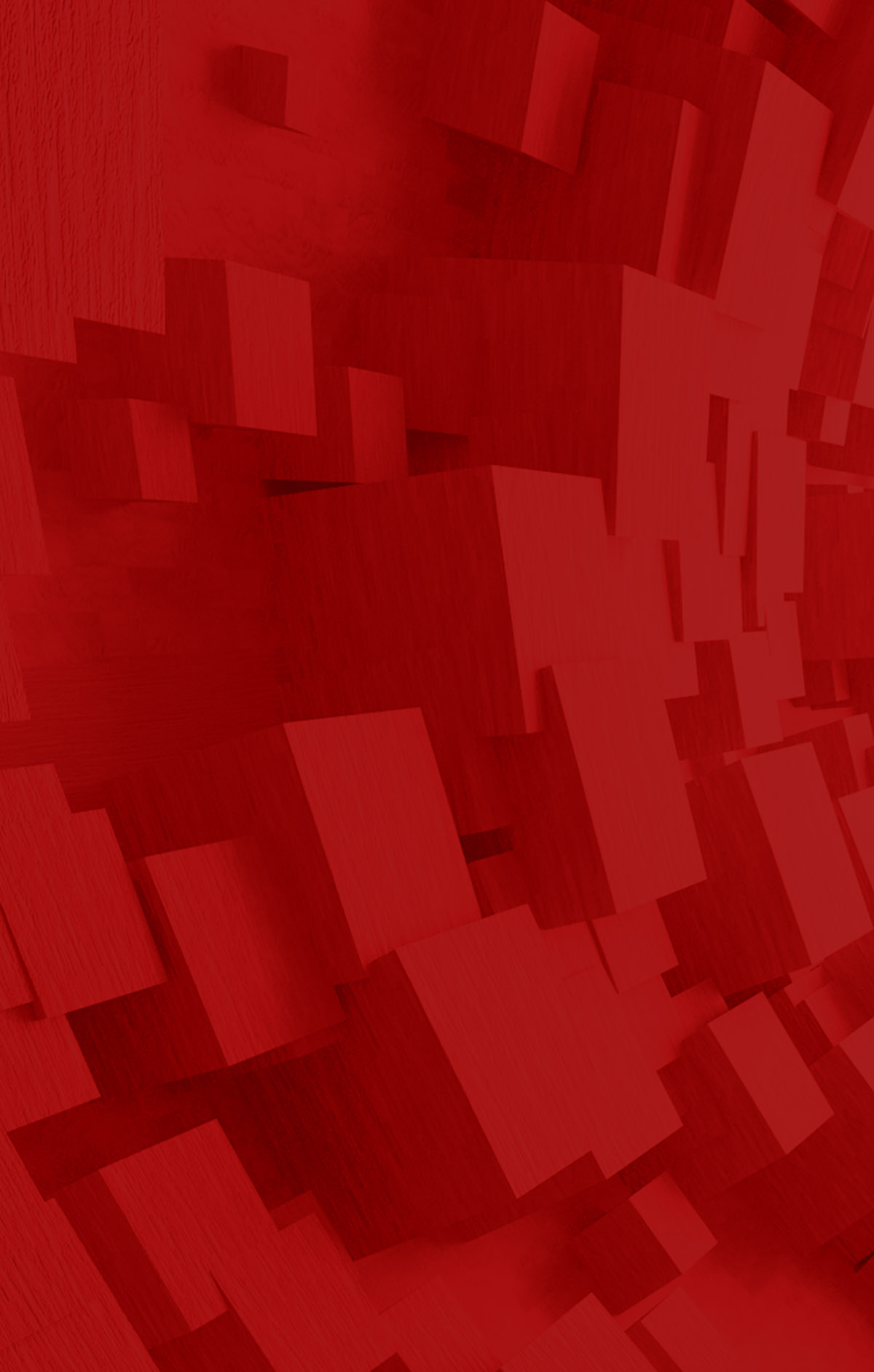 Assetti organizzativi, amministrativi e contabili: check-list operativeAutoriCristina BaucoRoberto De LucaNicola LucidoAlessandra PaganiSommario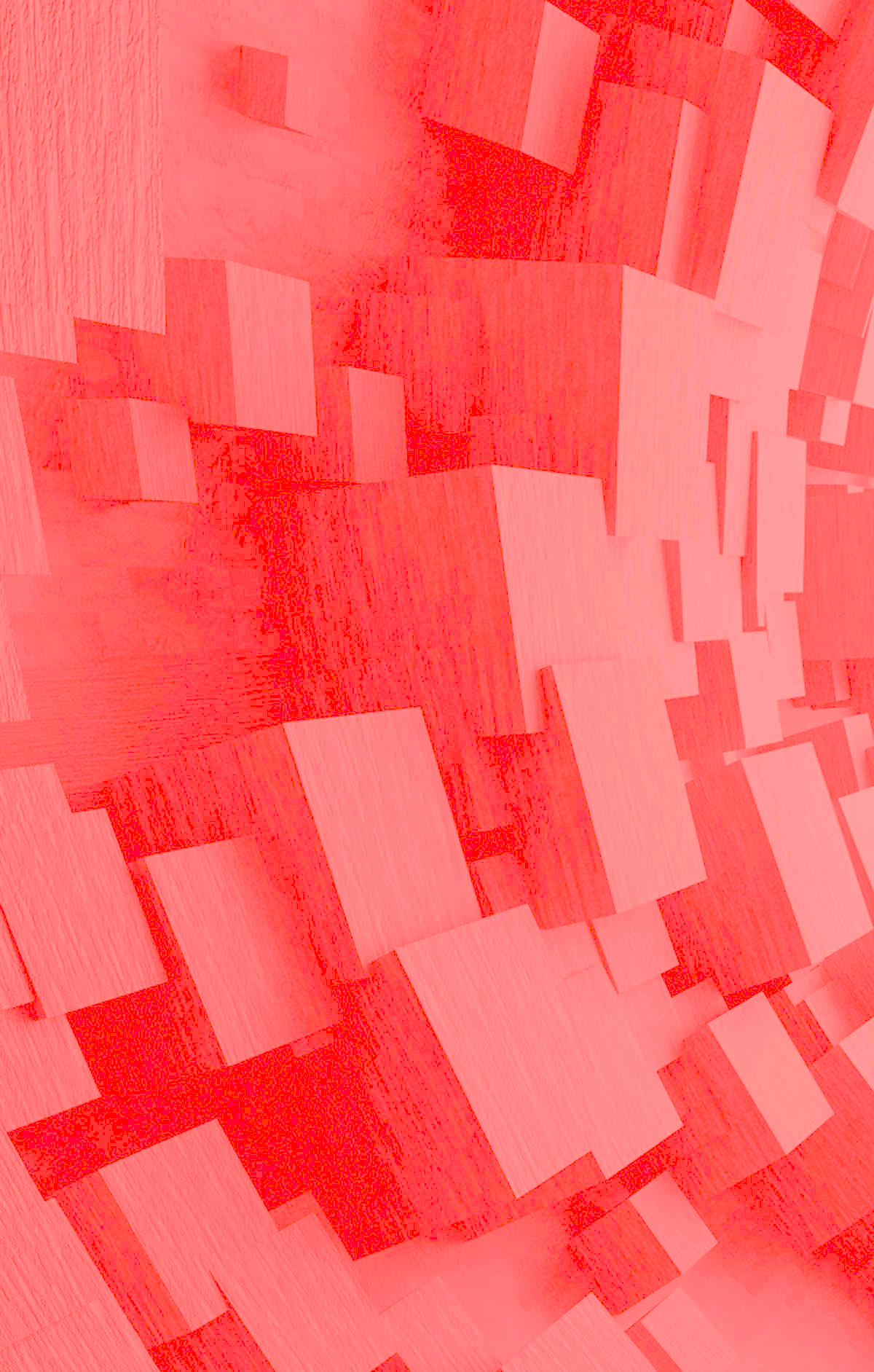 Indicazioni metodologiche	21.	La valutazione del modello di business	32.	La valutazione del modello gestionale	43.	La valutazione degli adeguati assetti organizzativi	54.	La valutazione degli adeguati assetti amministrativi	85.	La valutazione degli adeguati assetti contabili	10Indicazioni metodologicheÈ doveroso spendere considerazioni in merito alla struttura delle check-list che di seguito si propongono.Il metodo di rappresentazione impiegato reca nella prima colonna il quesito cui si affianca la risposta (contenuta nella seconda colonna). Qualora si ritenga di non dover rispondere a un quesito, poiché non rilevante o non applicabile in relazione alla natura economica, alla tipologia e alla dimensione dell’impresa, si potrà scegliere di barrare la casella N/A (non applicabile). In quest’ultima circostanza, sarebbe auspicabile che nell’ultima delle quattro colonne, destinata ad accogliere eventuali note e commenti, sia chiarito il motivo per cui non si sia ritenuto di dover rispondere al quesito. In caso di riposta affermativa al quesito della prima colonna, ove possibile, sarebbe opportuno esprimersi anche in merito all’adeguatezza della variabile in relazione alla natura economica e alla dimensione dell’impresa (criterio della proporzionalità). Più nel dettaglio, in calce alle specifiche check-list relative alla valutazione degli assetti organizzativi, amministrativi e contabili, si consente la possibilità di esprimersi rispetto alle eventuali criticità riscontrate, elaborando un giudizio complessivo relativo all’adeguatezza degli assetti e fornendo possibili suggerimenti per migliorarli. Ovviamente, il giudizio di adeguatezza sarà influenzato dalla specificità dell’organizzazione e la valutazione dovrà effettuarsi “in misura proporzionata” alla natura, alla dimensione e alla complessità dell’attività in concreto esercitata, nonché agli obblighi di legge cui l’impresa è tenuta a conformarsi.Resta nella discrezionalità del soggetto che compila le check-list, anche se appare altamente consigliabile, raccogliere la documentazione a supporto che attesti l’adeguatezza dell’assetto organizzativo, amministrativo e contabile (a titolo esemplificativo, le procedure adottate, il report prodotto dal sistema informativo contabile, il documento comprovante le competenze dei diversi membri dell’organizzazione, ecc.).La valutazione del modello di business La valutazione del modello gestionale La valutazione degli adeguati assetti organizzativiLa valutazione degli adeguati assetti amministrativi La valutazione degli adeguati assetti contabiliQuesitoRispostaAdeguatoNote e CommentiL’impresa, nella costruzione del proprio modello di business, ha definito la propria Vision e la propria Mission?(risposta singola) Sì    No    N/A Sì    NoIl modello di business dell’impresa è stato strutturato e formalizzato? (verificare se sono stati utilizzati strumenti quali il Business Model Canvas o simili) (risposta singola) Sì    No    N/A Sì    NoSi ritiene che il modello di business sia adeguatamente comunicato e condiviso all’interno dell’organizzazione? (risposta singola) Sì    No    N/A Sì    NoNella costruzione del modello di business l’impresa ha enfatizzato minacce e opportunità relativamente alle variabili esterne e i propri punti di forza e di debolezza con riferimento alle variabili interne (analisi SWOT)?(risposta singola) Sì    No    N/A Sì    NoNella costruzione del modello di business l’impresa ha formalizzato un sistema di obiettivi? (risposta singola) Sì    No    N/A Sì    NoNella costruzione del modello di business l’impresa ha formalizzato un piano strategico coerente con gli obiettivi in precedenza definiti? (risposta singola) Sì    No    N/A Sì    NoQuesitoRispostaAdeguatoNote e CommentiL’impresa ha identificato un responsabile IT? Sì    No    N/A Sì    NoL’impresa è dotata di un sistema informativo integrato (ad esempio, un ERP o altro sistema meno complesso)?(risposta singola) Sì    No    N/A Sì    NoIl sistema informativo dell’impresa è orientato ai suoi obiettivi? (risposta singola) Sì    No    N/A Sì    NoIl sistema informativo consente a tutti i livelli flussi attendibili, chiari e tempestivi?(risposta singola) Sì    No    N/A Sì    NoSono presenti meccanismi di protezione rispetto a violazioni (interne e/o esterne) del sistema informativo? (risposta singola) Sì    No    N/A Sì    NoIl sistema informativo consente la gestione e la protezione dei dati?(risposta singola) Sì    No    N/A Sì    NoQuali sono i canali che il sistema informativo aziendale predilige? (risposta multipla) Email Cartelle condivise Software non integrato Software Integrato (ERP) Altro _____ Sì    No Sì    No Sì    No Sì    No Sì    NoIl sistema informativo è funzionale al sistema di gestione del rischio dell’impresa?(risposta singola) Sì    No    N/A Sì    NoQuesitoRispostaAdeguatoNote e CommentiL’impresa è dotata di un organigramma formalizzato e comunicato all’interno dell’organizzazione? (risposta singola) Sì    No    N/A Sì    NoIn caso di riposta affermativa alla precedente domanda, qual è il modello di struttura organizzativa adottato?(risposta singola) Semplice Funzionale  Divisionale  A matrice Per progetti Per processi Altro _____ Sì    NoL’impresa è dotata di un funzionigramma formalizzato e comunicato al suo interno? (risposta singola) Sì    No    N/A Sì    NoL’impresa è dotata di un mansionario formalizzato e comunicato al suo interno? (risposta singola) Sì    No    N/A Sì    NoNei procedimenti di selezione del personale, l’impresa è dotata di procedure e/o di strumenti di analisi delle competenze dei candidati?(risposta singola) Sì    No    N/A Sì    NoL’impresa è dotata di sistemi di valutazione costante delle competenze delle risorse umane in relazione ai ruoli ricoperti? (risposta singola) Sì    No    N/A Sì    NoIn caso di risposta negativa alla precedente domanda, l’impresa organizza corsi di formazione e di aggiornamento nell’ottica di un percorso di crescita professionale?(risposta singola) Sì    No    N/A Sì    NoSi ritiene che l’assegnazione di compiti e mansioni rispetti la corrispondenza tra delega assegnata e poteri decisori in capo al delegato?  (risposta singola) Sì    No    N/A Sì    NoL’impresa è dotata di procedure operative e processi formalizzati (ciclo attivo, passivo, ecc.)? (risposta singola) Sì    No    N/A Sì    NoL’impresa è dotata di procedure operative e processi formalizzati a supporto degli obiettivi di sostenibilità dell’attività? (risposta singola) Sì    No    N/A Sì    NoL’impresa ha previsto procedure autorizzative in relazione a specifiche attività operative (ad esempio, accessi identificativi al sistema informativo, autorizzazione per spese superiori a determinati importi, ecc.)? (risposta singola) Sì    No    N/A Sì    NoL’impresa è dotata di un sistema di ERM (Enterprise Risk Management)?(risposta singola) Sì    No    N/A Sì    NoÈ presente un sistema di controllo interno e gestione dei rischi (SCIGR)?(risposta singola) Sì    No    N/A Sì    NoL’impresa ha adottato un modello organizzativo ai sensi del d.lgs. 231/2001?(risposta singola) Sì    No    N/A Sì    NoIn caso di risposta affermativa alla precedente domanda, qual è la composizione dell’organismo di vigilanza?(risposta singola) Monocratico Collegiale Sì    NoL’organismo di vigilanza ha evidenziato criticità? Sì    No    N/AL’impresa, ricorrendo i presupposti previsti dalla normativa, ha adottato canali di segnalazione interna ai sensi del d.lgs. 24/2023 (c.d. decreto whistleblowing)?(risposta singola) Sì    No    N/A Sì    NoNell’ambito della gestione dei rischi aziendali, sono stati analizzati anche quelli relativi ai fattori ESG?(risposta singola) Sì    No    N/A Sì    NoSono state rilasciate certificazioni per l’esercizio di attività in specifici settori? Sì    No    N/AL’impresa ha adottato procedure e misure per ridurre il divario di genere? Sì    No    N/A Sì    NoÈ stata rilasciata la certificazione della parità di genere? Sì    No    N/ACriticità da evidenziare sull’adeguatezza dell’assetto organizzativo dell’impresaCriticità da evidenziare sull’adeguatezza dell’assetto organizzativo dell’impresaCriticità da evidenziare sull’adeguatezza dell’assetto organizzativo dell’impresaCriticità da evidenziare sull’adeguatezza dell’assetto organizzativo dell’impresaGiudizio finale sull’adeguatezza dell’assetto organizzativo dell’impresaGiudizio finale sull’adeguatezza dell’assetto organizzativo dell’impresaGiudizio finale sull’adeguatezza dell’assetto organizzativo dell’impresaGiudizio finale sull’adeguatezza dell’assetto organizzativo dell’impresaEventuali suggerimenti per migliorare l’adeguatezza dell’assetto organizzativo dell’impresaEventuali suggerimenti per migliorare l’adeguatezza dell’assetto organizzativo dell’impresaEventuali suggerimenti per migliorare l’adeguatezza dell’assetto organizzativo dell’impresaEventuali suggerimenti per migliorare l’adeguatezza dell’assetto organizzativo dell’impresaQuesitoRispostaAdeguatoNote e CommentiNelle società di capitali, è presente un consiglio di amministrazione?(risposta singola) Sì    No    N/A Sì    NoNel caso di costituzione di un consiglio di amministrazione, sono stati formalizzati i poteri e i compiti assegnati a ciascun componente?(risposta singola) Sì    No    N/A Sì    NoSi ritiene che ci sia corrispondenza tra delega assegnata e poteri decisori in capo al delegato?  (risposta singola) Sì    No    N/A Sì    NoÈ presente una funzione di internal audit? (risposta singola) Sì    No    N/A Sì    NoNel caso di s.r.l., al ricorrere delle condizioni previste dalla normativa, è stato nominato un organo di controllo, anche monocratico?(risposta singola) Sì    No    N/ANel caso di s.r.l., al ricorrere delle condizioni previste dalla normativa, è stato nominato un soggetto incaricato della revisione legale?(risposta singola) Sì    No    N/AL’organo di amministrazione o l’imprenditore agiscono in presenza di un piano industriale?(risposta singola) Sì    No    N/A Sì    NoL’organo di amministrazione o l’imprenditore agiscono in presenza di piani operativi?(risposta singola) Sì    No    N/A Sì    NoEsistono funzioni ricoperte da soggetti esterni all’organizzazione (ad esempio, responsabile finanziario, sicurezza, legale, privacy, ecc.)? (risposta singola) Sì    No    N/A Sì    NoSono presenti procedure o regolamenti per la gestione delle operazioni con parti correlate?(risposta singola) Sì    No    N/A Sì    NoSono presenti procedure o regolamenti per la gestione delle risorse finanziarie e la prevenzione dei fenomeni di riciclaggio?(risposta singola) Sì    No    N/A Sì    NoCriticità da evidenziare sull’adeguatezza dell’assetto amministrativo dell’impresaCriticità da evidenziare sull’adeguatezza dell’assetto amministrativo dell’impresaCriticità da evidenziare sull’adeguatezza dell’assetto amministrativo dell’impresaCriticità da evidenziare sull’adeguatezza dell’assetto amministrativo dell’impresaGiudizio finale sull’adeguatezza dell’assetto amministrativo dell’impresaGiudizio finale sull’adeguatezza dell’assetto amministrativo dell’impresaGiudizio finale sull’adeguatezza dell’assetto amministrativo dell’impresaGiudizio finale sull’adeguatezza dell’assetto amministrativo dell’impresaEventuali suggerimenti per migliorare l’adeguatezza dell’assetto amministrativo dell’impresaEventuali suggerimenti per migliorare l’adeguatezza dell’assetto amministrativo dell’impresaEventuali suggerimenti per migliorare l’adeguatezza dell’assetto amministrativo dell’impresaEventuali suggerimenti per migliorare l’adeguatezza dell’assetto amministrativo dell’impresaQuesitoRispostaAdeguatoNote e CommentiL’impresa è dotata di un sistema informativo contabile integrato (ad esempio, si avvale di un unico software o più software per gli adempimenti contabili e fiscali)?(risposta singola) Sì    No    N/A Sì    NoL’impresa ha esternalizzato le procedure di registrazione e gestione delle operazioni contabili (contabilità interna o esterna)?(risposta singola) Sì    No    N/A Sì    NoIn caso di risposta affermativa alla precedente domanda, l’esternalizzazione delle procedure contabili è parziale o totale?(risposta singola) Totale  Parziale  Sì    NoNel caso di esternalizzazione parziale o totale, come avviene il trasferimento dei dati e delle informazioni?(risposta multipla) Fax  Email Condivisione di un sistema informativo Altro _____ Sì    No  Sì    No  Sì    No Sì    NoCon quale cadenza avviene l’aggiornamento della contabilità?(risposta singola) Mensile Trimestrale Quadrimestrale Semestrale Annuale Sì    NoL’impresa, a seguito dell’aggiornamento contabile, predispone bilanci infrannuali di esercizio?(risposta singola) Sì    No    N/A Sì    NoL’impresa, a seguito dell’aggiornamento contabile, predispone bilanci infrannuali gestionali?(risposta singola) Sì    No    N/A Sì    NoL’impresa è dotata di un sistema di analisi di bilancio comprensivo di indici e indicatori di natura reddituale, patrimoniale e finanziaria?(risposta singola) Sì    No    N/A Sì    NoL’analisi degli indici e degli indicatori di cui alla precedente domanda è effettuata in un’ottica di continuità aziendale e ai fini della rilevazione tempestiva della crisi d’impresa?(risposta singola) Sì    No    N/A Sì    NoL’impresa è dotata di un sistema di controllo di gestione?(risposta singola) Sì    No    N/A Sì    NoL’impresa è dotata di un sistema di contabilità analitica?(risposta singola) Sì    No    N/A Sì    NoL’impresa è dotata di un sistema di KPI (Key Performance Indicator) relativi agli elementi più rilevanti della gestione?(risposta singola) Sì    No    N/A Sì    NoL’impresa è dotata di un sistema di budgeting e reporting?(risposta singola) Sì    No    N/A Sì    NoIn caso di risposta affermativa alla precedente domanda, con quale cadenza l’impresa gestisce la reportistica relativa agli scostamenti?(risposta singola) Mensile Trimestrale Quadrimestrale Semestrale Annuale Sì    NoL’impresa pone attenzione ad aspetti finanziari quali, ad esempio, piano di tesoreria a sei mesi, analisi dei flussi di cassa, valutazione della posizione finanziaria netta, ecc.?(risposta singola) Sì    No    N/A Sì    NoCriticità da evidenziare sull’adeguatezza dell’assetto contabile dell’impresaCriticità da evidenziare sull’adeguatezza dell’assetto contabile dell’impresaCriticità da evidenziare sull’adeguatezza dell’assetto contabile dell’impresaCriticità da evidenziare sull’adeguatezza dell’assetto contabile dell’impresaGiudizio finale sull’adeguatezza dell’assetto contabile dell’impresaGiudizio finale sull’adeguatezza dell’assetto contabile dell’impresaGiudizio finale sull’adeguatezza dell’assetto contabile dell’impresaGiudizio finale sull’adeguatezza dell’assetto contabile dell’impresaEventuali suggerimenti per migliorare l’adeguatezza dell’assetto contabileEventuali suggerimenti per migliorare l’adeguatezza dell’assetto contabileEventuali suggerimenti per migliorare l’adeguatezza dell’assetto contabileEventuali suggerimenti per migliorare l’adeguatezza dell’assetto contabile